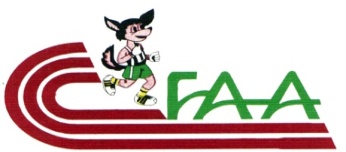 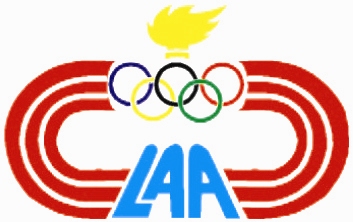 N.B :La Présentation de la licence à Puce  2015-2016 est obligatoirePremier Appel 30mn avant le début de l’épreuve (courses et concours) engagement sur présentation de la licence.Dernier appel :Courses : 15mn avant le début de l’épreuve (accès au terrain).Concours : 20mn avant le début de l’épreuve (accès au terrain). Perche : 30mn avant le début de l’épreuve (accès au terrain).Confirmation des Engagements : comitech.laa@gmail.comL’Engagement à la Chambre d’Appel est sanctionné d’une Amende de 200 DALe DNS lors de la Journée Précédente est sanctionné d’une Amende de 200 DALa NON Présentation de la Licence à Puce à la Chambre d’Appel est sanctionné d’une Amende de 500 DA.N.B :La Présentation de la licence à Puce  2015-2016 est obligatoirePremier Appel 30mn avant le début de l’épreuve (courses et concours) engagement sur présentation de la licence.Dernier appel :Courses : 15mn avant le début de l’épreuve (accès au terrain).Concours : 20mn avant le début de l’épreuve (accès au terrain). Perche : 30mn avant le début de l’épreuve (accès au terrain).Confirmation des Engagements : comitech.laa@gmail.comL’Engagement à la Chambre d’Appel est sanctionné d’une Amende de 200 DALe DNS lors de la Journée Précédente est sanctionné d’une Amende de 200 DALa NON Présentation de la Licence à Puce à la Chambre d’Appel est sanctionné d’une Amende de 500 DA.PRORAMME HORAIREPRORAMME HORAIREPRORAMME HORAIREPRORAMME HORAIREHoraireEpreuvesCatégoriesObs23 :15MarteauDames+Hommes23 :15LongueurDames+Hommes23 :15HauteurHommes23 :15400m HaiesDames23 :30400m HaiesHommes23 :40200mDames23 :50200mHommes00 :00800mDamesREGIONAL SENIORS00 :05PercheHommes00 :10800mHommesREGIONAL SENIORS00 :205000mJuniors FillesCHAMPIONNAT NATIONAL5000mSeniors DamesREGIONAL SENIORS00 :35T.SautHommes00 :40DisqueDames+Hommes00 :40JavelotDames+Hommes00 :4510000mJuniors GarçonsCHAMPIONNAT NATIONAL01 :251500mDames01 :351500mHommes01 :453000m SteepleHommesREGIONAL SENIORS02 :00100m HaiesDames02 :10110m HaiesHommesFEDERATION  ALGERIENNE  D’ATHLETISMELigue Algéroise d’AthlétismeN°NomPrénomDate de NaissanceDate de NaissanceDate de NaissanceEpreuvesOBSN°NomPrénomJMAEpreuvesOBS01020304050607080910